УТВЕРЖДАЮ:Директор ГПОАУ ЯОЯрославского педагогического колледжа______________ Н.А. Волкова«____»____________ 2017 г.РАСПИСАНИЕ ЗАНЯТИЙ ДЛЯ ПРЕПОДАВАТЕЛЕЙЗаместитель директора по учебной работе                                    А.А. ОгурцоваЗаведующий учебной частью                                                       В.И. Нови-Окли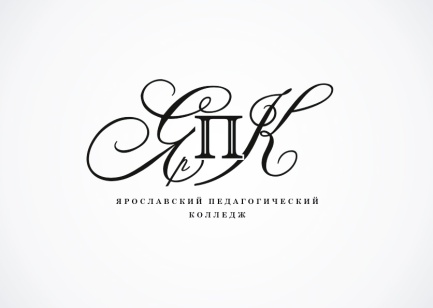 06 октября 2017 года День самоуправленияГосударственное профессиональное образовательное автономное учреждение Ярославской области Ярославский педагогический колледж. Ярославльулица Маланова, 14Телефон: (4852) 32-64-14Факс: (4852) 32-64-14ПЯТНИЦАПАРАУРОКГРУППА11-п ГРУППА12 – п ГРУППАПЯТНИЦАПАРАУРОКВРЕМЯ11-п ГРУППА12 – п ГРУППАПЯТНИЦА118.30 – 9.00Психология Литвинова А.О.каб. 424Мобильный планетарийДавлетбаева Е.В.Филиппова Г.А.зал ритмикиПЯТНИЦА129.00 – 9.30Психология Литвинова А.О.каб. 424Мобильный планетарийДавлетбаева Е.В.Филиппова Г.А.зал ритмикиПЯТНИЦА239.40 – 10.10Работа КэндибараАнтонова А.А., каб. 407Психология Литвинова А.О.каб. 424ПЯТНИЦА2410.10 - 10.40Работа КэндибараАнтонова А.А., каб. 407Психология Литвинова А.О.каб. 424ПЯТНИЦА3511.10 - 11.40Мобильный планетарийДавлетбаева Е.В.Филиппова Г.А.зал ритмикиРабота КэндибараАнтонова А.А., каб. 407ПЯТНИЦА3611.40 – 12.10Мобильный планетарийДавлетбаева Е.В.Филиппова Г.А.зал ритмикиРабота КэндибараАнтонова А.А., каб. 407